Please write down any skills that you or your family could offer to VoLT to help in its activities. The skills could be:practical (e.g. clearing vegetation, simple construction, gardening, cooking, music)technical (e.g. computer literacy, writing, accountancy, plumbing, wiring) social (e.g. meeting and talking to people, organising events, selling, presentation skills)                                                                                                                                       etc.Could you also indicate your level of skill (professional, hobbyist, enthusiastic amateur)Name of main contact:   Email:Mobile or landline number:                                                                  Skills and Skill Level:*If there are activities which you could not, or should not, be involved in such as heavy lifting, climbing ladders, etc. please also mention this in the space below. It is essential that no one is asked to be involved in tasks that could cause or exacerbate physical injury.Please continue over, using the above format for any others, at the same contact address.VoLT Skills Listings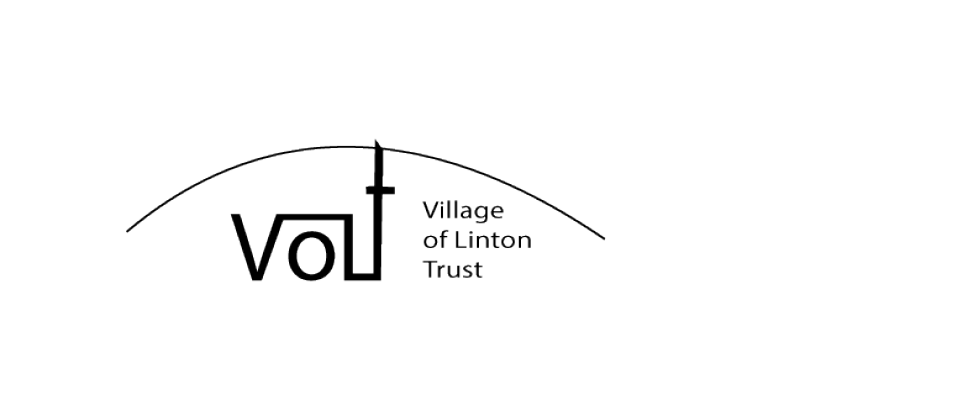 